DLV-Meldebogen (Vordruck 2.21) 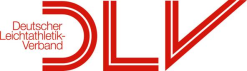 Veranstaltung*: 32. Cross- und Waldlauf des TuS Sythenin*: Haltern-Sythenam*: 06.02.2016Verein*:      Veranstaltungs-Nr.:     Vereins-Nr.:      Meldeanschrift gemäß Ausschreibung*:TuS Sythen-CrosslaufHellweg 24a45721 Haltern am SeeEmail:crosslauf@tus-sythen.deName des Meldebearbeiters im Verein*:Landesverbands-Nr.:Meldeanschrift gemäß Ausschreibung*:TuS Sythen-CrosslaufHellweg 24a45721 Haltern am SeeEmail:crosslauf@tus-sythen.deE-Mail/Fax*:      Telefon*:      Meldeanschrift gemäß Ausschreibung*:TuS Sythen-CrosslaufHellweg 24a45721 Haltern am SeeEmail:crosslauf@tus-sythen.deTrikotfarbe Hemd:      Trikotfarbe Hose:      Athleten-Nr.*Name, Vorname*Geb.-jahr*Alters-klasse*Wettbewerb*Meldeleistung*Datum* (xx.xx.xxxx), Ort*Halle (H)/ Freiluft (F)*Organ.-GebührJede(r) Teilnehmer(in) wird nur einmal namentlich aufgeführt. Pro Wettbewerb und Namen je eine Zeile benutzen. Nach der namentlichen Auflistung sind die Staffeln (auch I., II., III. Mannschaft) aufzuführen. Alle Pflichtfelder (mit * gekennzeichnet) sind vollständig auszufüllen!Jede(r) Teilnehmer(in) wird nur einmal namentlich aufgeführt. Pro Wettbewerb und Namen je eine Zeile benutzen. Nach der namentlichen Auflistung sind die Staffeln (auch I., II., III. Mannschaft) aufzuführen. Alle Pflichtfelder (mit * gekennzeichnet) sind vollständig auszufüllen!Jede(r) Teilnehmer(in) wird nur einmal namentlich aufgeführt. Pro Wettbewerb und Namen je eine Zeile benutzen. Nach der namentlichen Auflistung sind die Staffeln (auch I., II., III. Mannschaft) aufzuführen. Alle Pflichtfelder (mit * gekennzeichnet) sind vollständig auszufüllen!Jede(r) Teilnehmer(in) wird nur einmal namentlich aufgeführt. Pro Wettbewerb und Namen je eine Zeile benutzen. Nach der namentlichen Auflistung sind die Staffeln (auch I., II., III. Mannschaft) aufzuführen. Alle Pflichtfelder (mit * gekennzeichnet) sind vollständig auszufüllen!SummeOrg.-Gebühren      Meldestelle des Vereins*Landesverband*AusrichterbearbeitungAusrichterbearbeitungDatum*Die Richtigkeit der Angaben bestätigt der Stempel/ Unterschrift*.